Sloeber 2017-2018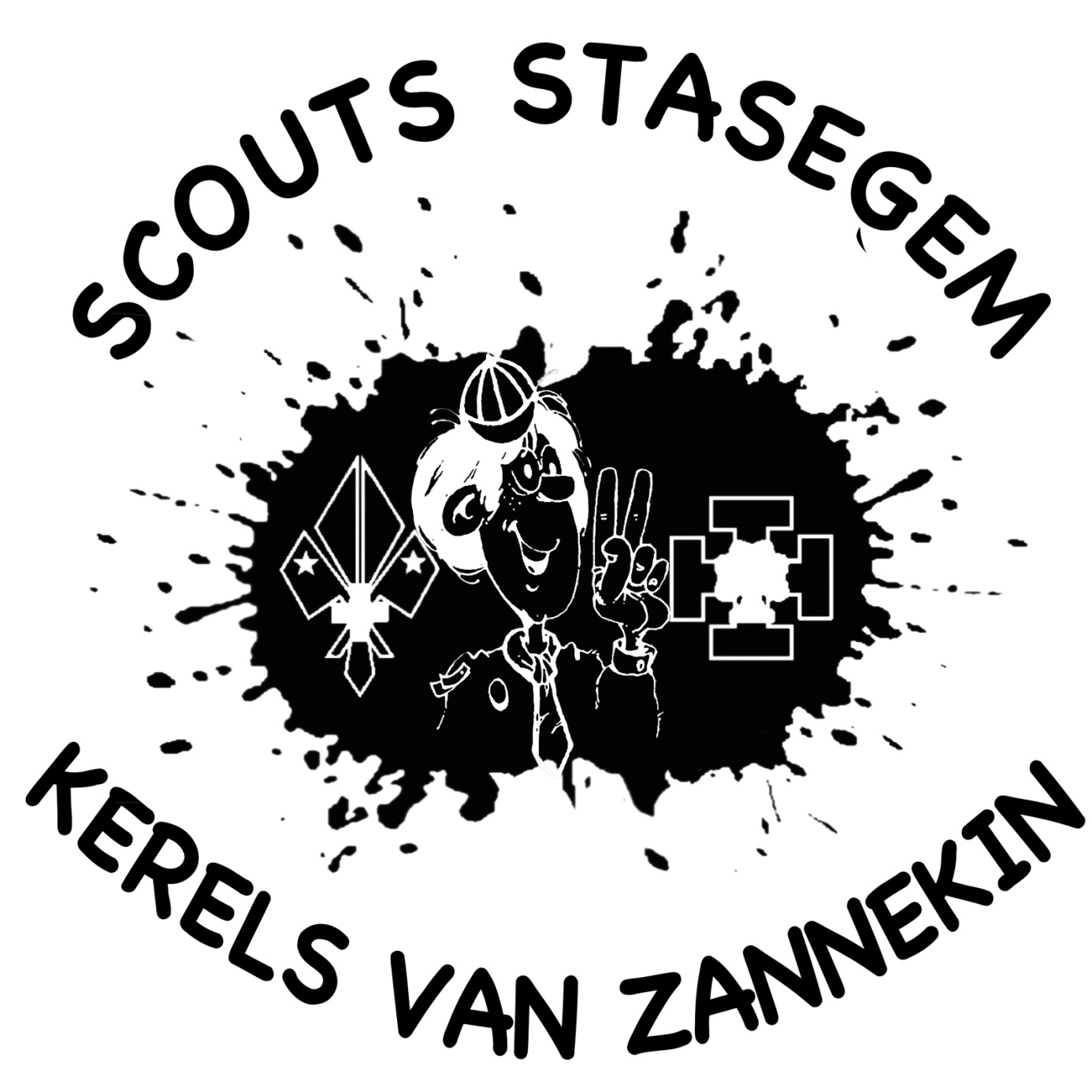 Semester 1 & 2Welkom terug ouders & leden! 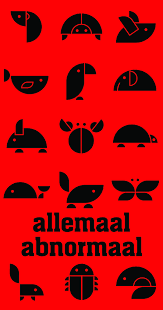 ‘IEDEREEN ABNORMAAL!’ Is het eerste wat we tegen jullie zeggen dit jaar! Zet jullie schrap voor alweer een fantastische Scoutsepot, een formidabele kerstmarkt, een onvergetelijk weekend, een spetterende kamp en niet te vergeten, de wekelijkse vergaderingen op zondagmiddag van 14u tot 17u en ga zo maar door…Enkele belangrijke data om nu reeds te noteren in jullie agenda:- Vriendjesdag 1 oktober: Alle leden zijn welkom met hun vriend of vriendin op de scoutsterreinen om een leuke namiddag te beleven. - Dag van de jeugdbeweging op 20 oktober: Iedereen mag naar school mét uniform!- pretpark bezoek 5 november: meer info volgt. - Sleep-in 17-18 november: De leden mogen voor één keer overnachten in de scoutslokalen. Voor meer info kan u altijd de leiding contacteren.- Sinterklaas in de scouts 3 december: Sinterklaas komt op bezoek voor al onze flinke leden…- Kerstmarkt op 9 december: Een jaarlijks uitstapje voor groot en klein. Ook hier volgt info nog per brief.- Scoutsepot 24 maart: Het gezelligste eetfestijn voor jong en oud! De beste vlezekes van Stasegem…- Weekenddata 2-4 maart: We gaan met z’n allen op weekend!! Rara naar waar …. - Kampdata: kapoenen en welpen van 8-15 juli---------Jojo’s en verkenners van 5-15 juliWij zien het scoutsjaar alvast helemaal zitten, hopelijk jullie ook!Een stevige scoutslinker,De voltallige leidingsploegKapoenen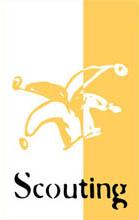 17 september: startdag (14u-17u)24 september: overgang (10u -17u  picknick meebrengen)1 oktober: vriendjesdag (breng al jullie vriendjes mee naar de scouts!)8 oktober: Planweekend voor de leiding = geen scouts15 oktober: Stratego in het bos22 oktober: Harde pleinspelen29 oktober: eierfeest5 november: pretpark (info volgt)12 november: kookvergadering17 november – 18 november: sleep-in (zie brief in boekje)26 november: kraak de kluis3 december: sinterklaas op bezoek!9 december: Kerstmarkt (info volgt)17 december: mister en misses verkiezing (zorg voor een gepaste outfit)23 december – 7 januari: geen scouts wegens kerstvakantie en examens leiding14 januari: Film @ TSAS21januari: Feest Ine is jarig!28 januari: doe de ganzenpas!4 februari: overleven in de wildernis 11 februari: mijn man/vrouw kan dat  valentijn <3 18 februari:  boef en bandiet25 februari: de wereld is een toverBAL2-4 maart: weekend (info volgt)11 maart: paratocht (VUILE KLEREN!!!)17-18 maart: pow-how (dag georganiseerd door de GOUW, info volgt)24 maart: scoutsepot25 maart: geen scouts wegens scoutsepot1 april: geen scouts wegens Pasen8 april: grappen en grollen15 april: grootouderfeest (meer info volgt)20 april: VVF georganiseerd door leiding in tsas (niet voor leden)22 april: geen scouts wegens VVF29 april: kamp-editie6 mei: zwemmen 11 mei: Wat als het zondag moederdag is… dan is er vrijdag scouts (tijdstip volgt in een sms)! + kampinschrijving 20 mei: watercantus  + kampinschrijving om 17u27 mei: geen scouts wegens blokperiode leidingInfo sleep-in Beste oudersWij kregen van velen de vraag wat een sleep-in precies inhoud. Bij deze willen we jullie graag de nodige informatie geven aan de hand van deze brief.Een sleep-in in de scouts is een goede voorbereiding op het kamp en het weekend. Het weekend voor de kapoenen vindt plaats op 2,3 en 4 maart. Maar….. Wat is nu juist een sleep-in wel dit houdt in dat we met de kapoenen allemaal samen één nachtje in de scoutslokalen slapen. We spreken  vrijdagavond 17 november 2017 af om 18u30 aan de scoutslokalen. We spelen die avond nog enkele leuke spelletjes! We voorzien nog een kleine versnapering voor de hongerige onder ons en daarna kruipen we allen samen onder de wol. De zaterdagochtend nemen we nog eventjes de tijd om te ontbijten en dan ruimen we onze bedden op. Jullie mogen je kapoen zaterdag 18 november om 10u terug komen ophalen aan de scoutslokalen. Wat hebben de kapoenen nodig?SlaapzakLuchtmatras/veldbed/matjePyjama KnuffelbeerWasgerief (tandenborstel, washandje) Zaklamp (heb je geen zaklamp dan is dit geen probleem)     (heb je wel een zaklamp dan best naam op de zaklamp zetten!)5 euro Hopelijk tot danGroetjes de kapoenenleiding Welpen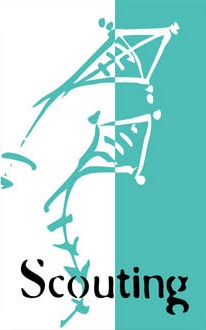 17 september: startdag24 september: overgang1 oktober: vriendjesdag8 oktober: Planweekend voor de leiding = geen scouts15 oktober: Wie zoekt die vindt …22 oktober:  Pablo Escobar en zijn vrienden!29 oktober: Rollende koppen, afgehakte armen … 5kg opgerolde darmen 5 november: pretpark (info volgt)12 november: Jij bent de allermooiste, jij bent de bom …17 november – 18 november: sleep-in (info volgt)26 november: Klim naar de top3 december: sinterklaas op bezoek!9 december: zaterdag Kerstmarkt (info volgt)10 december: Geen scouts wegens kerstmarkt17 december: Kiezen is verliezen 23 december – 7 januari: geen scouts wegens kerstvakantie en examens leiding14 januari: Film @ TSAS21januari: Frietjes trek zonder frietjes 28 januari: Doe de ganzenpas, doe de ganzenpas. Kom maar op, kom maar op!4 februari: Miss and mister welp 11 februari: Kussen… Ik ben niet meer te blussen, hey kussen… Das wat ik wil!!18 februari: Tik Tak, Tik Tak … Boem 25 februari: Sherlock Holmes 2-4 maart: weekend (info volgt)11 maart: Wat was er eerst? De kip of het ei? 17-18 maart: pow-how (dag georganiseerd door de GOUW, info volgt)24 maart: scoutsepot25 maart: geen scouts wegens scoutsepot1 april: geen scouts wegens Pasen8 april: Grappen en grollen 15 april: Wij zijn de kusjessoldaten 20 april: fuif georganiseerd door leiding in tsas (niet voor leden)22 april: geen scouts wegens fuif 29 april: Piet Huysentruyt op bezoek 6 mei: zwemmen 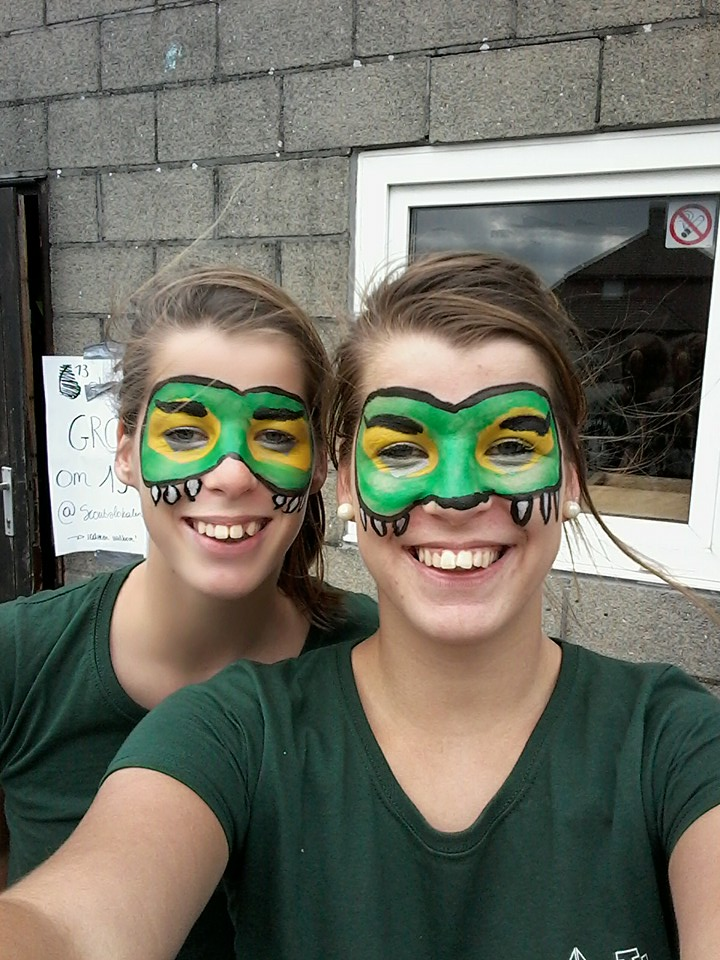 11 mei: Wat als het zondag moedertjes dag was?  + kampinschrijving20 mei: Iedereen abnormaal  + kampinschrijving27 mei: geen scouts wegens blokperiode leiding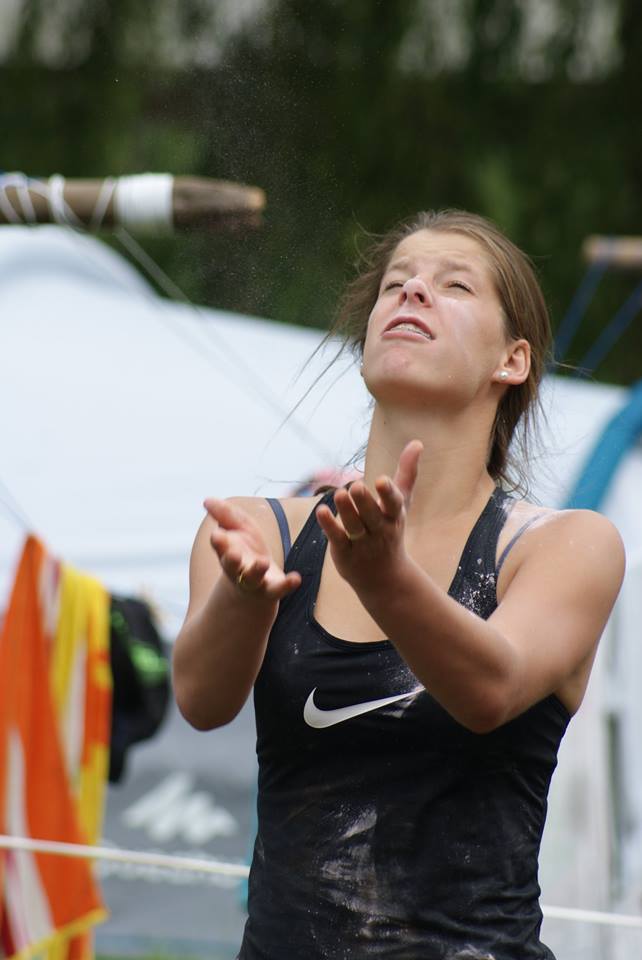 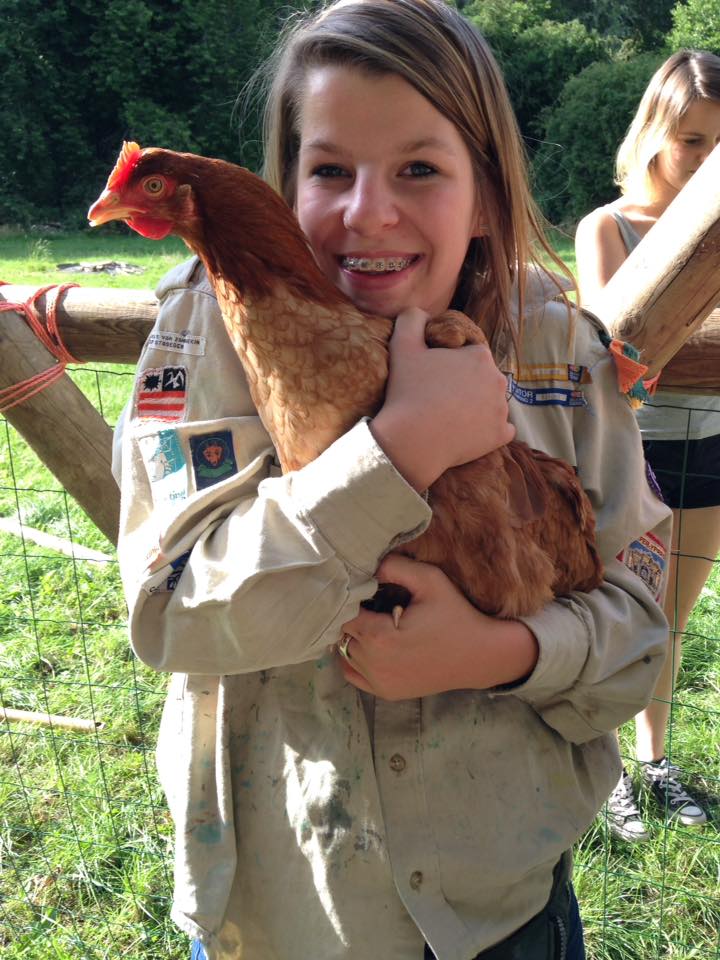 Jongverkenners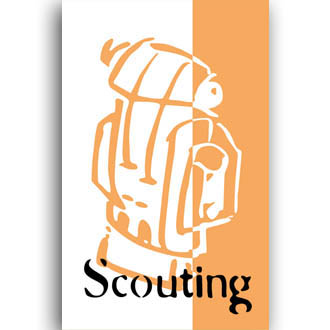 17 september: Startdag24 september: Overgang (van 9-17u, vergeet jullie picknick niet!)1 oktober: Vriendjesdag8 oktober: De leiding is op planweekend dus geen scouts15 oktober: Follow the leader!22 oktober: Reactietocht29 oktober: 1 tegen allen en allen tegen Koen5 november: Pretpark (info volgt)12 november: Het grote kaarsspel17 november – 18 november: Sleep-in (info volgt)26 november: Scoute paralympique3 december: Sinterklaas op bezoek!9 december: Kerstmarkt (info volgt)10 december: Geen scouts wegens kerstmarkt17 december: “All you can eat” – run - contest23 december – 7 januari: Geen scouts wegens kerstvakantie en examens leiding ☹14 januari: Film @ TSAS21 januari: Olympische winterspelen28 januari: Jos en Georgette4 februari: Visjes vangen11 februari: Love is in the air 18 februari: Harde pleinspelen!25 februari: Kraak de kluis2-4 maart: Weekend (info volgt)11 maart: Flumbuzzen18 maart: Kookvergadering24 maart: Scoutsepot25 maart: Geen scouts wegens scoutsepot1 april: Geen scouts wegens Pasen7-8 april: Gamelle (weekend georganiseerd door de GOUW, info volgt) 15 april: Paratocht20 april: VVF: fuif georganiseerd door de leiding in tsas (niet voor leden)22 april: Geen scouts wegens VVF29 april: Dat gaat vlotjes!6 mei: Zwemmen11 mei: 1,2,3 fotomodel! + kampinschrijving
!LET OP DIT IS EEN VRIJDAG!20 mei: Survivaltest kamp + kampinschrijving 27 mei: Geen scouts wegens blokperiode leiding ☹Verkenners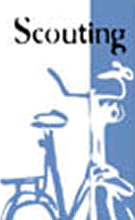 17 september: gadtrats24 september: gnagrevo1 oktober: eibraB ymrA8 oktober: STUOCS NEEG15 oktober: semagregnuH ehT22 oktober: omgekeerde vergadering29 oktober: esahc5 november: krapterp12 november: !twueens teh17 november – 18 november: ni-peels26 november: traat & eiffok3 december: keozeb po saalkretniS9 december: (gadretaz) tkramtsrek10 december: STUOCS NEEG17 december: gniredagrevkook23 december – (3 januari: araS gadraajrev) 7 januari: STUOCS NEEG (gnidiel snemaxe)14 januari: SAST @ mlif21januari: keoz ejtchot28 januari: sji dalg po4 februari: mucairotroC11 februari: ezimotsuc nella neget néé18 februari: leipS tsrüwkcaK dnu tuarkreuaS sad25 februari: kaerb nosirp2-4 maart: dnekeew11 maart: gnisol si gnisohc18 maart: reek nee gon ne sthcer kjik, sknil kjik24 maart: topestuocS25 maart: STUOCS NEEG1 april: STUOCS NEEG (nesaP)8 april: ?njinok teh si raaw15 april: tchotarap20 april: SAST fiuf21-22 april (edA gadraajrev): acittorT29 april: QBB6 mei: nemmewz 11 mei: (gadjirv) + kampinschrijving20 mei:  + kampinschrijvingDe jins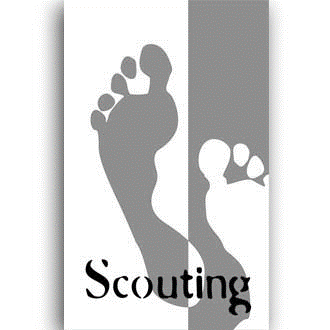 17 september: startdag24 september: overgang8 oktober: Planweekend voor de leiding = geen scouts21-22 oktober: Tjoolders (jinweekend georganiseerd door de GOUW, info volgt) 4-5 november: Vormingsdagen (Weekend voor 3de jaar verkenners, georganiseerd door de GOUW, info volgt)17 november – 18 november: sleep-in (info volgt)3 december: sinterklaas op bezoek!9 december: zaterdag Kerstmarkt (info volgt)10 december: geen scouts wegens kerstmarkt23 december – 7 januari: geen scouts wegens kerstvakantie en examens leiding2-4 maart: weekend (info volgt)24 maart: scoutsepot25 maart: geen scouts wegens scoutsepot1 april: geen scouts wegens Pasen20 april: VVF georganiseerd door leiding in tsas22 april: geen scouts wegens VVF6 mei: zwemmen 11 of 12 mei: kampinschrijving20 mei: kampinschrijving27 mei: geen scouts wegens blokperiode leiding!!!Houdt jullie GSM goed in het oog want via deze weg laat de leiding jullie weten wanneer er wel en geen scouts is voor jullie!!!Laura Coussement(hoofdleiding/kapoenen)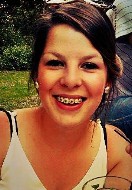 0495/107946Ine Verbeke(kapoenen)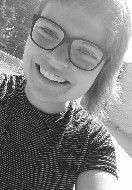 0475/494187Lotte Coussement(hoofdleiding/welpen)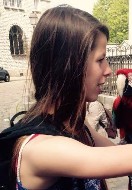 0495/107932Femke Coussement(welpen)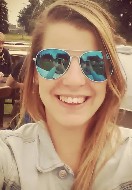 0495/107927Febe Wostijn(jongverkenners)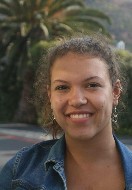 0472/404127Bryan Windels(jongverkenners)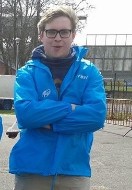 0473/738086Sara Maes(verkenners)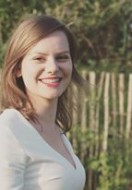 0475/293759Ade Braem(verkenners)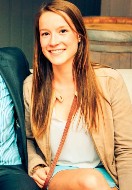 0473/226415Alexander Valcke(jins)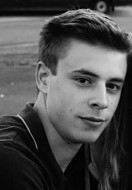 0471/625360Gilles Casselman(jins)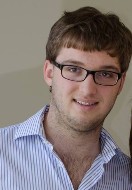 0471/602922